Our Weekly Activities                             These are the days/hours for the…                                                                                                                                                                                           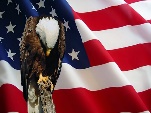 Week of July 1, 2018                                                                                                 ndependence Day, Wednesday, july 4Sunday, July 1, 9:30am Sunday school, Fellowship hall;  11am Morning Worship, preaching – Rev. Authur Pierce.                                                                 Monday, July 2, 9am TOPS #217, Fellowship hall.                  Tuesday, July 3, 9:30am Fitness – ‘Easy Does It’,               Fellowship hall.                                                                              Wednesday, July 4 –                                                                Happy Independence Day                                    Thursday, July 5, 7pm, Bay County Stamp Club,                    Fellowship hall.                                                                   Friday, 8:30am Walk about the neighborhood; 9:30am Fitness – ‘Sit & be Fit’ #2, Fellowship hall.Week of July 8, 2018Sunday, July 8, 9:30am, Sunday school, Fellowship hall;  11am Morning Worship, preaching – Rev. David Goodwin. Monday, July 9, 9am TOPS #217, Fellowship hall.                 Tuesday, July 10, 9:30am Fitness – ‘Older & Wisher’, Fellowship hall.                                                                   Wednesday, July 11, 8:30am Walk about the neighborhood begins @ Fellowship hall; 9:30am Fitness – Stretch, Fellowship hall; 3pm Choir Practice in the Choir room.   Friday, July 13, 8:30am Walk about the neighborhood; 9:30am Fitness – ‘Flexable Seniors’ #1, Fellowship hall.        Announcements                                          & Items of Interest                                                      July 1, 2018                                                                                         Rev. Auther Pierce, Supply Pastor                           Scripture Isaiah 61: 1-2 and Luke 4: 14-30                                                                                                                                                                                                                                                                             Sermon  ”Liberty’                                                                         Welcome back Rev. Arthur Pierce. We’re happy to have you for our 4th of July week of celebration of our country’s Independence. Arthur’s sermon topic this week is ‘Liberty’.                                                           Dixie advises us that  there’s a Ladies of the Church Luncheon, Friday, July 20th.  See insert for more details.4th of July                                              Coming Friday, August 17. . . we will be having a “Cold Fried Chicken” dinner again this summer. More detail will be available from Sally Teer as we get closer to that date.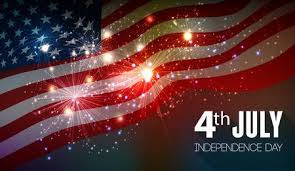 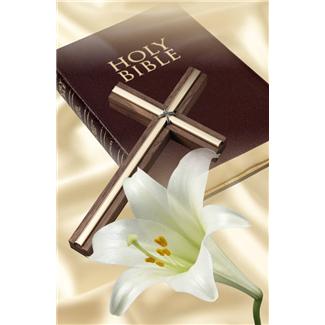                         For our Visitors  . . .   there are tan cards in pockets in the back of the pews. Please provide us the information requested & place the card in offering plate. Blue cards are for those wishing to pass on general information to the church. Thank you!St. Andrews Presbyterian Church                                             ‘serving the Christian community of St. Andrew since 1886’                                                                                                                                           3007 West 14th St. @ Beck Av, Panama City, FL 32401                                                                                           850/785-8358                                                                  www.saintandrewspc.com  standrewspresch@Knology.net     Ladies of the                                                       Church LuncheonMark your calendar for                              Friday, July 20 @ 11amThe Luncheon will be in the Fellowship hall. Come and bring a salad of your choice, Everything else will be furnished*Door Prizes*- fun time to socialize and have fellowship 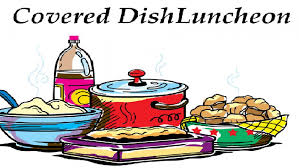  Ladies of the                                                       Church LuncheonMark your calendar for                              Friday, July 20 @ 11amThe Luncheon will be in the Fellowship hall. Come and bring a salad of your choice, Everything else will be furnished*Door Prizes*- fun time to socialize and have fellowship